Yönerge AdıCinsel Taciz Karşısında Uygulanacak Yöntem ve Alınacak ÖnlemlerCinsel Taciz Karşısında Uygulanacak Yöntem ve Alınacak Önlemler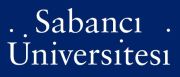 Yönerge NoYürürlük TarihiGüncelleme TarihiGüncelleme Tarihiİlgili Birim/SahibiRektörlükOnaylayanOnaylayanMH/Mütevelli HeyetiAmaçSabancı Üniversitesi’nde oluşabilecek olası cinsel taciz vakaları durumunda izlenecek adımları net bir şekilde tanımlamak, bu yolla başvurmak isteyenlere yol göstermek ve tüm taraflar için aydınlatıcı olmaktır.Sabancı Üniversitesi’nde oluşabilecek olası cinsel taciz vakaları durumunda izlenecek adımları net bir şekilde tanımlamak, bu yolla başvurmak isteyenlere yol göstermek ve tüm taraflar için aydınlatıcı olmaktır.Sabancı Üniversitesi’nde oluşabilecek olası cinsel taciz vakaları durumunda izlenecek adımları net bir şekilde tanımlamak, bu yolla başvurmak isteyenlere yol göstermek ve tüm taraflar için aydınlatıcı olmaktır.Sabancı Üniversitesi’nde oluşabilecek olası cinsel taciz vakaları durumunda izlenecek adımları net bir şekilde tanımlamak, bu yolla başvurmak isteyenlere yol göstermek ve tüm taraflar için aydınlatıcı olmaktır.KapsamBu prosedür, cinsel taciz durumunda destek almak ve/veya şikayet etmek amacıyla kullanılabilecek başvuru kanallarını ve yöntemlerini; bununla birlikte Cinsel Tacize Karşı Önlem ve Destek Komitesi’nin görevlerini ve yetkilerini tanımlar. Bu belgede yer alan ilke ve uygulamalar, tüm üniversite mensuplarını, üniversite öğrencileri, akademik ve idari çalışanları, hizmet alınan tüm kişi ve işletme çalışanlarını kapsamaktadır. Hem üniversite içinde meydana gelen olaylar, hem de üniversite mensupları arasında, dışarıda meydana gelen ancak üniversite ortamına taşınan ya da akademik yaşama ve çalışma ortamına etkisi olan eylemler için bu prosedür geçerlidir.Bu prosedür, cinsel taciz durumunda destek almak ve/veya şikayet etmek amacıyla kullanılabilecek başvuru kanallarını ve yöntemlerini; bununla birlikte Cinsel Tacize Karşı Önlem ve Destek Komitesi’nin görevlerini ve yetkilerini tanımlar. Bu belgede yer alan ilke ve uygulamalar, tüm üniversite mensuplarını, üniversite öğrencileri, akademik ve idari çalışanları, hizmet alınan tüm kişi ve işletme çalışanlarını kapsamaktadır. Hem üniversite içinde meydana gelen olaylar, hem de üniversite mensupları arasında, dışarıda meydana gelen ancak üniversite ortamına taşınan ya da akademik yaşama ve çalışma ortamına etkisi olan eylemler için bu prosedür geçerlidir.Bu prosedür, cinsel taciz durumunda destek almak ve/veya şikayet etmek amacıyla kullanılabilecek başvuru kanallarını ve yöntemlerini; bununla birlikte Cinsel Tacize Karşı Önlem ve Destek Komitesi’nin görevlerini ve yetkilerini tanımlar. Bu belgede yer alan ilke ve uygulamalar, tüm üniversite mensuplarını, üniversite öğrencileri, akademik ve idari çalışanları, hizmet alınan tüm kişi ve işletme çalışanlarını kapsamaktadır. Hem üniversite içinde meydana gelen olaylar, hem de üniversite mensupları arasında, dışarıda meydana gelen ancak üniversite ortamına taşınan ya da akademik yaşama ve çalışma ortamına etkisi olan eylemler için bu prosedür geçerlidir.Bu prosedür, cinsel taciz durumunda destek almak ve/veya şikayet etmek amacıyla kullanılabilecek başvuru kanallarını ve yöntemlerini; bununla birlikte Cinsel Tacize Karşı Önlem ve Destek Komitesi’nin görevlerini ve yetkilerini tanımlar. Bu belgede yer alan ilke ve uygulamalar, tüm üniversite mensuplarını, üniversite öğrencileri, akademik ve idari çalışanları, hizmet alınan tüm kişi ve işletme çalışanlarını kapsamaktadır. Hem üniversite içinde meydana gelen olaylar, hem de üniversite mensupları arasında, dışarıda meydana gelen ancak üniversite ortamına taşınan ya da akademik yaşama ve çalışma ortamına etkisi olan eylemler için bu prosedür geçerlidir.İlkeSabancı Üniversitesi Cinsel Tacize Karşı Önlem ve Destek İlkeleri BelgesiSabancı Üniversitesi Cinsel Tacize Karşı Önlem ve Destek İlkeleri BelgesiSabancı Üniversitesi Cinsel Tacize Karşı Önlem ve Destek İlkeleri BelgesiSabancı Üniversitesi Cinsel Tacize Karşı Önlem ve Destek İlkeleri BelgesiDayanakTürk Ceza KanunuYükseköğretim Kurumları Yönetici, Öğretim Elemanı ve Memurları Disiplin YönetmeliğiYükseköğretim Kurumları Öğrenci Disiplin Yönetmeliği Öğrenci Disiplin YönergesiTürk Ceza KanunuYükseköğretim Kurumları Yönetici, Öğretim Elemanı ve Memurları Disiplin YönetmeliğiYükseköğretim Kurumları Öğrenci Disiplin Yönetmeliği Öğrenci Disiplin YönergesiTürk Ceza KanunuYükseköğretim Kurumları Yönetici, Öğretim Elemanı ve Memurları Disiplin YönetmeliğiYükseköğretim Kurumları Öğrenci Disiplin Yönetmeliği Öğrenci Disiplin YönergesiTürk Ceza KanunuYükseköğretim Kurumları Yönetici, Öğretim Elemanı ve Memurları Disiplin YönetmeliğiYükseköğretim Kurumları Öğrenci Disiplin Yönetmeliği Öğrenci Disiplin YönergesiTanımlar-KısaltmalarCinsel Taciz: Bu yönergede “cinsel taciz” olarak  ifade edilen durumlar, Sabancı Üniversitesi Cinsel Tacize Karşı Önlem ve Destek İlkeleri Belgesi’nde tanımlanan cinsel taciz, cinsel saldırı, uygun karşılanmayan durum ve misilleme durumlarının tamamıdır. Ayrıntılı tanımlar için bknz. Sabancı Üniversitesi Cinsel Tacize Karşı Önlem ve Destek İlkeleri Belgesi.Komite: Cinsel Tacize Karşı Önlem ve Destek Komitesi
Başvuran: Cinsel saldırıya/tacize herhangi biçimde doğrudan veya dolaylı olarak maruz kaldığını veya tanık olduğunu düşünen kişi veya grup. Tüm üniversite mensuplarını, üniversite öğrencileri, akademik ve idari çalışanları, hizmet alınan tüm kişi ve işletme çalışanlarını hem üniversite içinde meydana gelen olaylar, hem de üniversite mensupları arasında, dışarıda meydana gelen ancak üniversite ortamına taşınan ya da akademik yaşama ve çalışma ortamına etkisi olan eylemler için başvurabilir. Bununla birlikte Üniversite mensubu olmayan kişiler, üniversite içinde veya akademik yaşama ve çalışma ortamına etkisi olmuş durumlarda ve şikayetçi olunan kişi üniversite mensubu ise Komite’ye başvuruda bulunabilir.Şikayetçi olunan: Cinsel saldırı/taciz eylemini işlediği bildirilen kişi veya grupCinsel Taciz: Bu yönergede “cinsel taciz” olarak  ifade edilen durumlar, Sabancı Üniversitesi Cinsel Tacize Karşı Önlem ve Destek İlkeleri Belgesi’nde tanımlanan cinsel taciz, cinsel saldırı, uygun karşılanmayan durum ve misilleme durumlarının tamamıdır. Ayrıntılı tanımlar için bknz. Sabancı Üniversitesi Cinsel Tacize Karşı Önlem ve Destek İlkeleri Belgesi.Komite: Cinsel Tacize Karşı Önlem ve Destek Komitesi
Başvuran: Cinsel saldırıya/tacize herhangi biçimde doğrudan veya dolaylı olarak maruz kaldığını veya tanık olduğunu düşünen kişi veya grup. Tüm üniversite mensuplarını, üniversite öğrencileri, akademik ve idari çalışanları, hizmet alınan tüm kişi ve işletme çalışanlarını hem üniversite içinde meydana gelen olaylar, hem de üniversite mensupları arasında, dışarıda meydana gelen ancak üniversite ortamına taşınan ya da akademik yaşama ve çalışma ortamına etkisi olan eylemler için başvurabilir. Bununla birlikte Üniversite mensubu olmayan kişiler, üniversite içinde veya akademik yaşama ve çalışma ortamına etkisi olmuş durumlarda ve şikayetçi olunan kişi üniversite mensubu ise Komite’ye başvuruda bulunabilir.Şikayetçi olunan: Cinsel saldırı/taciz eylemini işlediği bildirilen kişi veya grupCinsel Taciz: Bu yönergede “cinsel taciz” olarak  ifade edilen durumlar, Sabancı Üniversitesi Cinsel Tacize Karşı Önlem ve Destek İlkeleri Belgesi’nde tanımlanan cinsel taciz, cinsel saldırı, uygun karşılanmayan durum ve misilleme durumlarının tamamıdır. Ayrıntılı tanımlar için bknz. Sabancı Üniversitesi Cinsel Tacize Karşı Önlem ve Destek İlkeleri Belgesi.Komite: Cinsel Tacize Karşı Önlem ve Destek Komitesi
Başvuran: Cinsel saldırıya/tacize herhangi biçimde doğrudan veya dolaylı olarak maruz kaldığını veya tanık olduğunu düşünen kişi veya grup. Tüm üniversite mensuplarını, üniversite öğrencileri, akademik ve idari çalışanları, hizmet alınan tüm kişi ve işletme çalışanlarını hem üniversite içinde meydana gelen olaylar, hem de üniversite mensupları arasında, dışarıda meydana gelen ancak üniversite ortamına taşınan ya da akademik yaşama ve çalışma ortamına etkisi olan eylemler için başvurabilir. Bununla birlikte Üniversite mensubu olmayan kişiler, üniversite içinde veya akademik yaşama ve çalışma ortamına etkisi olmuş durumlarda ve şikayetçi olunan kişi üniversite mensubu ise Komite’ye başvuruda bulunabilir.Şikayetçi olunan: Cinsel saldırı/taciz eylemini işlediği bildirilen kişi veya grupCinsel Taciz: Bu yönergede “cinsel taciz” olarak  ifade edilen durumlar, Sabancı Üniversitesi Cinsel Tacize Karşı Önlem ve Destek İlkeleri Belgesi’nde tanımlanan cinsel taciz, cinsel saldırı, uygun karşılanmayan durum ve misilleme durumlarının tamamıdır. Ayrıntılı tanımlar için bknz. Sabancı Üniversitesi Cinsel Tacize Karşı Önlem ve Destek İlkeleri Belgesi.Komite: Cinsel Tacize Karşı Önlem ve Destek Komitesi
Başvuran: Cinsel saldırıya/tacize herhangi biçimde doğrudan veya dolaylı olarak maruz kaldığını veya tanık olduğunu düşünen kişi veya grup. Tüm üniversite mensuplarını, üniversite öğrencileri, akademik ve idari çalışanları, hizmet alınan tüm kişi ve işletme çalışanlarını hem üniversite içinde meydana gelen olaylar, hem de üniversite mensupları arasında, dışarıda meydana gelen ancak üniversite ortamına taşınan ya da akademik yaşama ve çalışma ortamına etkisi olan eylemler için başvurabilir. Bununla birlikte Üniversite mensubu olmayan kişiler, üniversite içinde veya akademik yaşama ve çalışma ortamına etkisi olmuş durumlarda ve şikayetçi olunan kişi üniversite mensubu ise Komite’ye başvuruda bulunabilir.Şikayetçi olunan: Cinsel saldırı/taciz eylemini işlediği bildirilen kişi veya grupKurallarCinsel Taciz Durumunu Bildirmek ve Başvuru:Cinsel tacize herhangi biçimde doğrudan veya dolaylı olarak maruz kaldığını düşünen kişi veya grup, olayın niteliğinden emin olmasalar dahi, başvuruda bulunabilirler. Başvuran, konuyla ilgili olarak aşağıdaki kanallara başvurabilir: Komite üyelerinden herhangi biriKendi veya karşı tarafın bağlı olduğu dekan veya birim yöneticisiBAGEM’deki Psikoterapi ve Psikolojik Hizmetler Birimi’nin uzman psikologlarından herhangi biriBaşvuran, yukarıdaki kanallarla aşağıdaki yöntemlerden herhangi biri aracılığıyla iletişime geçebilir: TelefonE-postaYüz yüze görüşmeYazılı olarakAyrıca Komite’nin Jenerik e-posta adresi de kullanılabilir. ct-komite@sabanciuniv.edu
(Bu e-mail adresine yalnızca Komite üyeleri ulaşabilmektedirler.)Başvuruda bildirilmesi gereken bilgiler: Başvuran, başvurusunda yaşadığı/şahit olduğu olayı istediği şekilde anlatabilir veya yalnızca böyle bir durum bulunduğunu belirterek görüşme talep edebilir.Komite’nin başvuran ile iletişime geçebilmesi için isim ve iletişim bilgileri mutlaka bulunmalıdır.Başvuru süresi:Komiteye başvuru için belirlenmiş bir süre yoktur. Ancak sürecin ilerleyen aşamalarında resmi şikayet kanallarına başvurulması aşamasına gelinirse, bu süreçlerle ilgili belirlenmiş başvuru süreleri bulunmaktadır. Bknz. Resmi Şikayet Süreci. Cinsel tacizle ilgili başvuru alan kişiler, başvuranı Sabancı Üniversitesi Cinsel Tacize Karşı Önlem ve Destek İlkeleri Belgesi, destek mekanizmaları, ilgili disiplin süreci ve adli seçenekler hakkında bilgilendirir. Ardından başvuranın onayıyla Komite’ye bilgi verir ve süreci Komite’ye devreder.Cinsel Taciz Durumunu Bildirmek ve Başvuru:Cinsel tacize herhangi biçimde doğrudan veya dolaylı olarak maruz kaldığını düşünen kişi veya grup, olayın niteliğinden emin olmasalar dahi, başvuruda bulunabilirler. Başvuran, konuyla ilgili olarak aşağıdaki kanallara başvurabilir: Komite üyelerinden herhangi biriKendi veya karşı tarafın bağlı olduğu dekan veya birim yöneticisiBAGEM’deki Psikoterapi ve Psikolojik Hizmetler Birimi’nin uzman psikologlarından herhangi biriBaşvuran, yukarıdaki kanallarla aşağıdaki yöntemlerden herhangi biri aracılığıyla iletişime geçebilir: TelefonE-postaYüz yüze görüşmeYazılı olarakAyrıca Komite’nin Jenerik e-posta adresi de kullanılabilir. ct-komite@sabanciuniv.edu
(Bu e-mail adresine yalnızca Komite üyeleri ulaşabilmektedirler.)Başvuruda bildirilmesi gereken bilgiler: Başvuran, başvurusunda yaşadığı/şahit olduğu olayı istediği şekilde anlatabilir veya yalnızca böyle bir durum bulunduğunu belirterek görüşme talep edebilir.Komite’nin başvuran ile iletişime geçebilmesi için isim ve iletişim bilgileri mutlaka bulunmalıdır.Başvuru süresi:Komiteye başvuru için belirlenmiş bir süre yoktur. Ancak sürecin ilerleyen aşamalarında resmi şikayet kanallarına başvurulması aşamasına gelinirse, bu süreçlerle ilgili belirlenmiş başvuru süreleri bulunmaktadır. Bknz. Resmi Şikayet Süreci. Cinsel tacizle ilgili başvuru alan kişiler, başvuranı Sabancı Üniversitesi Cinsel Tacize Karşı Önlem ve Destek İlkeleri Belgesi, destek mekanizmaları, ilgili disiplin süreci ve adli seçenekler hakkında bilgilendirir. Ardından başvuranın onayıyla Komite’ye bilgi verir ve süreci Komite’ye devreder.Cinsel Taciz Durumunu Bildirmek ve Başvuru:Cinsel tacize herhangi biçimde doğrudan veya dolaylı olarak maruz kaldığını düşünen kişi veya grup, olayın niteliğinden emin olmasalar dahi, başvuruda bulunabilirler. Başvuran, konuyla ilgili olarak aşağıdaki kanallara başvurabilir: Komite üyelerinden herhangi biriKendi veya karşı tarafın bağlı olduğu dekan veya birim yöneticisiBAGEM’deki Psikoterapi ve Psikolojik Hizmetler Birimi’nin uzman psikologlarından herhangi biriBaşvuran, yukarıdaki kanallarla aşağıdaki yöntemlerden herhangi biri aracılığıyla iletişime geçebilir: TelefonE-postaYüz yüze görüşmeYazılı olarakAyrıca Komite’nin Jenerik e-posta adresi de kullanılabilir. ct-komite@sabanciuniv.edu
(Bu e-mail adresine yalnızca Komite üyeleri ulaşabilmektedirler.)Başvuruda bildirilmesi gereken bilgiler: Başvuran, başvurusunda yaşadığı/şahit olduğu olayı istediği şekilde anlatabilir veya yalnızca böyle bir durum bulunduğunu belirterek görüşme talep edebilir.Komite’nin başvuran ile iletişime geçebilmesi için isim ve iletişim bilgileri mutlaka bulunmalıdır.Başvuru süresi:Komiteye başvuru için belirlenmiş bir süre yoktur. Ancak sürecin ilerleyen aşamalarında resmi şikayet kanallarına başvurulması aşamasına gelinirse, bu süreçlerle ilgili belirlenmiş başvuru süreleri bulunmaktadır. Bknz. Resmi Şikayet Süreci. Cinsel tacizle ilgili başvuru alan kişiler, başvuranı Sabancı Üniversitesi Cinsel Tacize Karşı Önlem ve Destek İlkeleri Belgesi, destek mekanizmaları, ilgili disiplin süreci ve adli seçenekler hakkında bilgilendirir. Ardından başvuranın onayıyla Komite’ye bilgi verir ve süreci Komite’ye devreder.Cinsel Taciz Durumunu Bildirmek ve Başvuru:Cinsel tacize herhangi biçimde doğrudan veya dolaylı olarak maruz kaldığını düşünen kişi veya grup, olayın niteliğinden emin olmasalar dahi, başvuruda bulunabilirler. Başvuran, konuyla ilgili olarak aşağıdaki kanallara başvurabilir: Komite üyelerinden herhangi biriKendi veya karşı tarafın bağlı olduğu dekan veya birim yöneticisiBAGEM’deki Psikoterapi ve Psikolojik Hizmetler Birimi’nin uzman psikologlarından herhangi biriBaşvuran, yukarıdaki kanallarla aşağıdaki yöntemlerden herhangi biri aracılığıyla iletişime geçebilir: TelefonE-postaYüz yüze görüşmeYazılı olarakAyrıca Komite’nin Jenerik e-posta adresi de kullanılabilir. ct-komite@sabanciuniv.edu
(Bu e-mail adresine yalnızca Komite üyeleri ulaşabilmektedirler.)Başvuruda bildirilmesi gereken bilgiler: Başvuran, başvurusunda yaşadığı/şahit olduğu olayı istediği şekilde anlatabilir veya yalnızca böyle bir durum bulunduğunu belirterek görüşme talep edebilir.Komite’nin başvuran ile iletişime geçebilmesi için isim ve iletişim bilgileri mutlaka bulunmalıdır.Başvuru süresi:Komiteye başvuru için belirlenmiş bir süre yoktur. Ancak sürecin ilerleyen aşamalarında resmi şikayet kanallarına başvurulması aşamasına gelinirse, bu süreçlerle ilgili belirlenmiş başvuru süreleri bulunmaktadır. Bknz. Resmi Şikayet Süreci. Cinsel tacizle ilgili başvuru alan kişiler, başvuranı Sabancı Üniversitesi Cinsel Tacize Karşı Önlem ve Destek İlkeleri Belgesi, destek mekanizmaları, ilgili disiplin süreci ve adli seçenekler hakkında bilgilendirir. Ardından başvuranın onayıyla Komite’ye bilgi verir ve süreci Komite’ye devreder.Komite’nin yapısı:Komite, her fakülteden ve Diller Okulu’ndan birer öğretim üyesi ile BAGEM’den uzman psikolog ve bir idari çalışandan, yani 6 asil üyeden oluşur. Komite’nin devamlılığı için, tüm üyelerin bir yedeği de bulunur.Ayrıca başvuranın talebi durumunda Komite toplantılarına öğrenci de çağırılabilir. Komite çalışmalarında görev alabilecek iki öğrenciyi (dördüncü sınıf hariç) Komite üyeleri ve/veya Öğrenci Birliği önerir.Asil ve yedek tüm Komite üyeleri ile çalışmalara katılabilecek olan öğrenciler, gönüllülük esasına dayalı olarak rektör tarafından 3 yıllığına görevlendirilirler. Asil ve yedek tüm Komite üyeleri ile çalışmalara katılabilecek olan öğrenciler, göreve başlamadan önce konusunda uzman birisinden eğitim alır. Bu eğitimler ihtiyaç halinde tekrarlanır. Komite’nin yapısı:Komite, her fakülteden ve Diller Okulu’ndan birer öğretim üyesi ile BAGEM’den uzman psikolog ve bir idari çalışandan, yani 6 asil üyeden oluşur. Komite’nin devamlılığı için, tüm üyelerin bir yedeği de bulunur.Ayrıca başvuranın talebi durumunda Komite toplantılarına öğrenci de çağırılabilir. Komite çalışmalarında görev alabilecek iki öğrenciyi (dördüncü sınıf hariç) Komite üyeleri ve/veya Öğrenci Birliği önerir.Asil ve yedek tüm Komite üyeleri ile çalışmalara katılabilecek olan öğrenciler, gönüllülük esasına dayalı olarak rektör tarafından 3 yıllığına görevlendirilirler. Asil ve yedek tüm Komite üyeleri ile çalışmalara katılabilecek olan öğrenciler, göreve başlamadan önce konusunda uzman birisinden eğitim alır. Bu eğitimler ihtiyaç halinde tekrarlanır. Komite’nin yapısı:Komite, her fakülteden ve Diller Okulu’ndan birer öğretim üyesi ile BAGEM’den uzman psikolog ve bir idari çalışandan, yani 6 asil üyeden oluşur. Komite’nin devamlılığı için, tüm üyelerin bir yedeği de bulunur.Ayrıca başvuranın talebi durumunda Komite toplantılarına öğrenci de çağırılabilir. Komite çalışmalarında görev alabilecek iki öğrenciyi (dördüncü sınıf hariç) Komite üyeleri ve/veya Öğrenci Birliği önerir.Asil ve yedek tüm Komite üyeleri ile çalışmalara katılabilecek olan öğrenciler, gönüllülük esasına dayalı olarak rektör tarafından 3 yıllığına görevlendirilirler. Asil ve yedek tüm Komite üyeleri ile çalışmalara katılabilecek olan öğrenciler, göreve başlamadan önce konusunda uzman birisinden eğitim alır. Bu eğitimler ihtiyaç halinde tekrarlanır. Komite’nin yapısı:Komite, her fakülteden ve Diller Okulu’ndan birer öğretim üyesi ile BAGEM’den uzman psikolog ve bir idari çalışandan, yani 6 asil üyeden oluşur. Komite’nin devamlılığı için, tüm üyelerin bir yedeği de bulunur.Ayrıca başvuranın talebi durumunda Komite toplantılarına öğrenci de çağırılabilir. Komite çalışmalarında görev alabilecek iki öğrenciyi (dördüncü sınıf hariç) Komite üyeleri ve/veya Öğrenci Birliği önerir.Asil ve yedek tüm Komite üyeleri ile çalışmalara katılabilecek olan öğrenciler, gönüllülük esasına dayalı olarak rektör tarafından 3 yıllığına görevlendirilirler. Asil ve yedek tüm Komite üyeleri ile çalışmalara katılabilecek olan öğrenciler, göreve başlamadan önce konusunda uzman birisinden eğitim alır. Bu eğitimler ihtiyaç halinde tekrarlanır. Komite’nin görevleri:Komite başvuranı dinledikten sonra durumu değerlendirir ve kendisine aşağıdaki seçenekler hakkında bilgi verir: (Her süreç ile ilgili ayrıntılar aşağıda açıklanmaktadır.) Psiko-Sosyal Destek Sözlü UyarıKontrollü İletişimResmi Şikayet Komite, çalışmaları sırasında tarafların mağduriyetine sebebiyet vermemeyi ilke edinmiştir.Ayrıca yılda en az bir kez ve gerektiğinde,Sabancı Üniversitesi Cinsel Tacize Karşı Önlem ve Destek İlkeleri Belgesi ve Prosedürü’nü gözden geçirir ve gerekli gördüğü iyileştirmeleri yapar. Konuyla ilgili eğitim ve bilgilendirme planlamalarını yapar.Genel önlemler alınması için liderlik yapar.Komite’nin görevleri:Komite başvuranı dinledikten sonra durumu değerlendirir ve kendisine aşağıdaki seçenekler hakkında bilgi verir: (Her süreç ile ilgili ayrıntılar aşağıda açıklanmaktadır.) Psiko-Sosyal Destek Sözlü UyarıKontrollü İletişimResmi Şikayet Komite, çalışmaları sırasında tarafların mağduriyetine sebebiyet vermemeyi ilke edinmiştir.Ayrıca yılda en az bir kez ve gerektiğinde,Sabancı Üniversitesi Cinsel Tacize Karşı Önlem ve Destek İlkeleri Belgesi ve Prosedürü’nü gözden geçirir ve gerekli gördüğü iyileştirmeleri yapar. Konuyla ilgili eğitim ve bilgilendirme planlamalarını yapar.Genel önlemler alınması için liderlik yapar.Komite’nin görevleri:Komite başvuranı dinledikten sonra durumu değerlendirir ve kendisine aşağıdaki seçenekler hakkında bilgi verir: (Her süreç ile ilgili ayrıntılar aşağıda açıklanmaktadır.) Psiko-Sosyal Destek Sözlü UyarıKontrollü İletişimResmi Şikayet Komite, çalışmaları sırasında tarafların mağduriyetine sebebiyet vermemeyi ilke edinmiştir.Ayrıca yılda en az bir kez ve gerektiğinde,Sabancı Üniversitesi Cinsel Tacize Karşı Önlem ve Destek İlkeleri Belgesi ve Prosedürü’nü gözden geçirir ve gerekli gördüğü iyileştirmeleri yapar. Konuyla ilgili eğitim ve bilgilendirme planlamalarını yapar.Genel önlemler alınması için liderlik yapar.Komite’nin görevleri:Komite başvuranı dinledikten sonra durumu değerlendirir ve kendisine aşağıdaki seçenekler hakkında bilgi verir: (Her süreç ile ilgili ayrıntılar aşağıda açıklanmaktadır.) Psiko-Sosyal Destek Sözlü UyarıKontrollü İletişimResmi Şikayet Komite, çalışmaları sırasında tarafların mağduriyetine sebebiyet vermemeyi ilke edinmiştir.Ayrıca yılda en az bir kez ve gerektiğinde,Sabancı Üniversitesi Cinsel Tacize Karşı Önlem ve Destek İlkeleri Belgesi ve Prosedürü’nü gözden geçirir ve gerekli gördüğü iyileştirmeleri yapar. Konuyla ilgili eğitim ve bilgilendirme planlamalarını yapar.Genel önlemler alınması için liderlik yapar.Başvuran ile ilk görüşme:Komite’ye bir başvuru olduğunda veya başvuru alan kişi bunu Komite’ye bildirdiğinde, ilk olarak Komite üyeleri, başvuran kişiyi dinlemek üzere en geç iki gün içinde toplanır. Bu toplantıda BAGEM’deki uzman psikolog ve başvuranın birimindeki Komite üyesinin ve (varsa) başvuranın doğrudan iletişime geçtiği Komite üyesinin mutlaka bulunması gerekir. Bunun dışında Komite üyelerinin salt çoğunluğunun toplantıya katılması yeterlidir. Komite bu toplantıda, tüm başvuranları psiko-sosyal destek görmesi için teşvik eder ve kontrollü iletişim, resmi şikayet, sözlü uyarı şeklindeki aksiyon seçenekleri ile ilgili olarak bilgilendirir. Bundan sonraki süreç başvuranın kararı doğrultusunda devam eder. Başvuranın, aksiyon seçeneklerinden hangisi ile sürece devam edeceğine karar vermesi beklenir,  kararsız kalırsa, onun istediği ölçüde Komite’nin desteği devam eder. Başvuran sürecin ilerleyen adımlarında diğer aksiyonları almaya da yönelebilir.Başvuran ile ilk görüşme:Komite’ye bir başvuru olduğunda veya başvuru alan kişi bunu Komite’ye bildirdiğinde, ilk olarak Komite üyeleri, başvuran kişiyi dinlemek üzere en geç iki gün içinde toplanır. Bu toplantıda BAGEM’deki uzman psikolog ve başvuranın birimindeki Komite üyesinin ve (varsa) başvuranın doğrudan iletişime geçtiği Komite üyesinin mutlaka bulunması gerekir. Bunun dışında Komite üyelerinin salt çoğunluğunun toplantıya katılması yeterlidir. Komite bu toplantıda, tüm başvuranları psiko-sosyal destek görmesi için teşvik eder ve kontrollü iletişim, resmi şikayet, sözlü uyarı şeklindeki aksiyon seçenekleri ile ilgili olarak bilgilendirir. Bundan sonraki süreç başvuranın kararı doğrultusunda devam eder. Başvuranın, aksiyon seçeneklerinden hangisi ile sürece devam edeceğine karar vermesi beklenir,  kararsız kalırsa, onun istediği ölçüde Komite’nin desteği devam eder. Başvuran sürecin ilerleyen adımlarında diğer aksiyonları almaya da yönelebilir.Başvuran ile ilk görüşme:Komite’ye bir başvuru olduğunda veya başvuru alan kişi bunu Komite’ye bildirdiğinde, ilk olarak Komite üyeleri, başvuran kişiyi dinlemek üzere en geç iki gün içinde toplanır. Bu toplantıda BAGEM’deki uzman psikolog ve başvuranın birimindeki Komite üyesinin ve (varsa) başvuranın doğrudan iletişime geçtiği Komite üyesinin mutlaka bulunması gerekir. Bunun dışında Komite üyelerinin salt çoğunluğunun toplantıya katılması yeterlidir. Komite bu toplantıda, tüm başvuranları psiko-sosyal destek görmesi için teşvik eder ve kontrollü iletişim, resmi şikayet, sözlü uyarı şeklindeki aksiyon seçenekleri ile ilgili olarak bilgilendirir. Bundan sonraki süreç başvuranın kararı doğrultusunda devam eder. Başvuranın, aksiyon seçeneklerinden hangisi ile sürece devam edeceğine karar vermesi beklenir,  kararsız kalırsa, onun istediği ölçüde Komite’nin desteği devam eder. Başvuran sürecin ilerleyen adımlarında diğer aksiyonları almaya da yönelebilir.Başvuran ile ilk görüşme:Komite’ye bir başvuru olduğunda veya başvuru alan kişi bunu Komite’ye bildirdiğinde, ilk olarak Komite üyeleri, başvuran kişiyi dinlemek üzere en geç iki gün içinde toplanır. Bu toplantıda BAGEM’deki uzman psikolog ve başvuranın birimindeki Komite üyesinin ve (varsa) başvuranın doğrudan iletişime geçtiği Komite üyesinin mutlaka bulunması gerekir. Bunun dışında Komite üyelerinin salt çoğunluğunun toplantıya katılması yeterlidir. Komite bu toplantıda, tüm başvuranları psiko-sosyal destek görmesi için teşvik eder ve kontrollü iletişim, resmi şikayet, sözlü uyarı şeklindeki aksiyon seçenekleri ile ilgili olarak bilgilendirir. Bundan sonraki süreç başvuranın kararı doğrultusunda devam eder. Başvuranın, aksiyon seçeneklerinden hangisi ile sürece devam edeceğine karar vermesi beklenir,  kararsız kalırsa, onun istediği ölçüde Komite’nin desteği devam eder. Başvuran sürecin ilerleyen adımlarında diğer aksiyonları almaya da yönelebilir.Psiko-Sosyal Destek Süreci:Psiko-sosyal destek sürecinin amacı, şiddeti ne olursa olsun, başvuranın cinsel taciz durumundan psikolojik olarak zarar görmesini önlemeye çalışmaktadır. Komite, başvuran her kişinin psiko-sosyal destek görmesi için onu teşvik eder ve destekler. Başvuran dilerse BAGEM’deki uzman psikolog ile görüşebilir veya kendisi dışarıdan destek almayı tercih edebilir. BAGEM’deki uzman psikologlar bu gibi durumları önceliklendirerek görüşmelere hemen başlarlar. Psiko-Sosyal Destek Süreci:Psiko-sosyal destek sürecinin amacı, şiddeti ne olursa olsun, başvuranın cinsel taciz durumundan psikolojik olarak zarar görmesini önlemeye çalışmaktadır. Komite, başvuran her kişinin psiko-sosyal destek görmesi için onu teşvik eder ve destekler. Başvuran dilerse BAGEM’deki uzman psikolog ile görüşebilir veya kendisi dışarıdan destek almayı tercih edebilir. BAGEM’deki uzman psikologlar bu gibi durumları önceliklendirerek görüşmelere hemen başlarlar. Psiko-Sosyal Destek Süreci:Psiko-sosyal destek sürecinin amacı, şiddeti ne olursa olsun, başvuranın cinsel taciz durumundan psikolojik olarak zarar görmesini önlemeye çalışmaktadır. Komite, başvuran her kişinin psiko-sosyal destek görmesi için onu teşvik eder ve destekler. Başvuran dilerse BAGEM’deki uzman psikolog ile görüşebilir veya kendisi dışarıdan destek almayı tercih edebilir. BAGEM’deki uzman psikologlar bu gibi durumları önceliklendirerek görüşmelere hemen başlarlar. Psiko-Sosyal Destek Süreci:Psiko-sosyal destek sürecinin amacı, şiddeti ne olursa olsun, başvuranın cinsel taciz durumundan psikolojik olarak zarar görmesini önlemeye çalışmaktadır. Komite, başvuran her kişinin psiko-sosyal destek görmesi için onu teşvik eder ve destekler. Başvuran dilerse BAGEM’deki uzman psikolog ile görüşebilir veya kendisi dışarıdan destek almayı tercih edebilir. BAGEM’deki uzman psikologlar bu gibi durumları önceliklendirerek görüşmelere hemen başlarlar. Sözlü Uyarı Süreci:Sözlü uyarı sürecinin amacı, başvuran tarafa kendisinin korunduğu; şikayetçi olunan tarafa ise kurumun cinsel taciz durumu ile ilgili bilgisi olduğu ve durumu takip ettiği mesajını vermektir.
Komite’ye başvuran kişi, karşı tarafın uyarılmasını istiyor ancak herhangi bir sebeple korkuyor ve/veya şikayetçi olduğunun bilinmesini istemiyor ise, Komite veya şikayetçi olunan kişinin amirinin karşı taraf ile görüşerek onu sözlü olarak uyarmasını isteyebilir. Bu uyarı herhangi bir resmi nitelik taşımaz.Sözlü Uyarı Süreci:Sözlü uyarı sürecinin amacı, başvuran tarafa kendisinin korunduğu; şikayetçi olunan tarafa ise kurumun cinsel taciz durumu ile ilgili bilgisi olduğu ve durumu takip ettiği mesajını vermektir.
Komite’ye başvuran kişi, karşı tarafın uyarılmasını istiyor ancak herhangi bir sebeple korkuyor ve/veya şikayetçi olduğunun bilinmesini istemiyor ise, Komite veya şikayetçi olunan kişinin amirinin karşı taraf ile görüşerek onu sözlü olarak uyarmasını isteyebilir. Bu uyarı herhangi bir resmi nitelik taşımaz.Sözlü Uyarı Süreci:Sözlü uyarı sürecinin amacı, başvuran tarafa kendisinin korunduğu; şikayetçi olunan tarafa ise kurumun cinsel taciz durumu ile ilgili bilgisi olduğu ve durumu takip ettiği mesajını vermektir.
Komite’ye başvuran kişi, karşı tarafın uyarılmasını istiyor ancak herhangi bir sebeple korkuyor ve/veya şikayetçi olduğunun bilinmesini istemiyor ise, Komite veya şikayetçi olunan kişinin amirinin karşı taraf ile görüşerek onu sözlü olarak uyarmasını isteyebilir. Bu uyarı herhangi bir resmi nitelik taşımaz.Sözlü Uyarı Süreci:Sözlü uyarı sürecinin amacı, başvuran tarafa kendisinin korunduğu; şikayetçi olunan tarafa ise kurumun cinsel taciz durumu ile ilgili bilgisi olduğu ve durumu takip ettiği mesajını vermektir.
Komite’ye başvuran kişi, karşı tarafın uyarılmasını istiyor ancak herhangi bir sebeple korkuyor ve/veya şikayetçi olduğunun bilinmesini istemiyor ise, Komite veya şikayetçi olunan kişinin amirinin karşı taraf ile görüşerek onu sözlü olarak uyarmasını isteyebilir. Bu uyarı herhangi bir resmi nitelik taşımaz.Kontrollü İletişim Süreci:Kontrollü iletişim sürecinin amacı, şikayetçi olunan kişinin davranışlarının nasıl algılandığını anlamasını sağlamak, iki taraf arasında yaşanan olay konusunda bir anlayış birliğine ulaşabilmek ve yinelenmesini önlemektir.Başvuran, kontrollü iletişim sürecini başlatmayı tercih ederse Komite, şikayetçi olunan kişiyi görüşmeye davet eder ve durumla ilgili bilgi verir ve kendisini dinler. Komite, başvuran tarafından kabul edilmediği sürece yüz yüze görüşme planlamaz. Komite, başvuran vazgeçmediği sürece, durumu netliğe kavuşturana ve mümkünse çözümleyene kadar taraflarla görüşme yapar.Kontrollü İletişim Süreci:Kontrollü iletişim sürecinin amacı, şikayetçi olunan kişinin davranışlarının nasıl algılandığını anlamasını sağlamak, iki taraf arasında yaşanan olay konusunda bir anlayış birliğine ulaşabilmek ve yinelenmesini önlemektir.Başvuran, kontrollü iletişim sürecini başlatmayı tercih ederse Komite, şikayetçi olunan kişiyi görüşmeye davet eder ve durumla ilgili bilgi verir ve kendisini dinler. Komite, başvuran tarafından kabul edilmediği sürece yüz yüze görüşme planlamaz. Komite, başvuran vazgeçmediği sürece, durumu netliğe kavuşturana ve mümkünse çözümleyene kadar taraflarla görüşme yapar.Kontrollü İletişim Süreci:Kontrollü iletişim sürecinin amacı, şikayetçi olunan kişinin davranışlarının nasıl algılandığını anlamasını sağlamak, iki taraf arasında yaşanan olay konusunda bir anlayış birliğine ulaşabilmek ve yinelenmesini önlemektir.Başvuran, kontrollü iletişim sürecini başlatmayı tercih ederse Komite, şikayetçi olunan kişiyi görüşmeye davet eder ve durumla ilgili bilgi verir ve kendisini dinler. Komite, başvuran tarafından kabul edilmediği sürece yüz yüze görüşme planlamaz. Komite, başvuran vazgeçmediği sürece, durumu netliğe kavuşturana ve mümkünse çözümleyene kadar taraflarla görüşme yapar.Kontrollü İletişim Süreci:Kontrollü iletişim sürecinin amacı, şikayetçi olunan kişinin davranışlarının nasıl algılandığını anlamasını sağlamak, iki taraf arasında yaşanan olay konusunda bir anlayış birliğine ulaşabilmek ve yinelenmesini önlemektir.Başvuran, kontrollü iletişim sürecini başlatmayı tercih ederse Komite, şikayetçi olunan kişiyi görüşmeye davet eder ve durumla ilgili bilgi verir ve kendisini dinler. Komite, başvuran tarafından kabul edilmediği sürece yüz yüze görüşme planlamaz. Komite, başvuran vazgeçmediği sürece, durumu netliğe kavuşturana ve mümkünse çözümleyene kadar taraflarla görüşme yapar.Resmi Şikayet Süreci:Komite, başvuran kişiyi resmi şikayet kanallarıyla ilgili bilgilendirir. Bunlar: Şikayetçi olunan kişi öğrenci ise ilgili disiplin süreci için bknz. Yükseköğretim Kurumları Öğrenci Disiplin Yönetmeliği ve Öğrenci Disiplin Yönergesi.
Kısmi zamanlı çalışma olanakları kapsamında eğitim asistanı olarak 
görev yapan lisansüstü öğrencilerle ilgili durumlar da bu kapsamdadır. 
Bu yönetmelik ve yönerge gereği, cinsel taciz/saldırı ile ilgili ceza 2 yarıyıl uzaklaştırma veya yükseköğretim kurumundan çıkarmadır.
Öğrencilerin işlediği bu tip suçlarla ilgili, eylemin işlendiği tarihten itibaren en geç 2 yıl içinde soruşturma tamamlanmalı ve karara bağlanmalıdır. Fiilin öğrenilmesini müteakip de en geç 3 ay içinde disiplin soruşturmasına başlanmış olmalıdır.Şikayetçi olunan kişi SÜ çalışanı ise ilgili disiplin süreci için bknz. Yükseköğretim Kurumları Yönetici, Öğretim Elemanı ve Memurları Disiplin Yönetmeliği.
Bu yönetmelik gereği, cinsel taciz ile ilgili ceza öğretim görevinden ve kamu görevinden çıkarmadır.
Öğretim elemanlarının ve idari personelin işlediği bu tip suçlarla ilgili, eylemin işlendiği tarihten itibaren en geç 2 yıl içinde soruşturma tamamlanmalı ve karara bağlanmalıdır. Fiilin öğrenilmesini müteakip de en geç 6 ay içinde disiplin soruşturmasına başlanmış olmalıdır.Şikayetçi olunan kişi SÜ çalışanı veya öğrencisi değilse, kurum içi disiplin süreci yürütülemez.  Ancak adli süreçler devam edebilir veya başlatılabilir. Adli süreçlerin başlatılması, başvuranın disiplin kurullarına başvurmasından tamamen bağımsızdır. Başka bir deyişle, başvuran ilgili disiplin sürecini başlatmamış olsa da adli mercilere başvurabilir. 
Cinsel saldırı ve cinsel taciz fiilleri Ceza Kanunu’nda düzenlenmiş iki ayrı suçtur. Her ikisi de şikayete bağlıdır.  Başvuran en geç 6 ay içinde şikayetçi olmaz ise sonrasında soruşturma ve kovuşturma yapılamaz.Başvuran, resmi şikayette bulunacak olursa, Komite o ana kadar yapmış olduğu çalışmaları ilgili kurul ve mercilerle paylaşır. Ayrıca süreç boyunca ve sonrasında başvurana desteğini sürdürür. 
Resmi şikayet süreci başladıktan sonra kontrollü iletişim veya sözlü uyarı süreçleri sürdürülemez veya başlatılamaz. Resmi Şikayet Süreci:Komite, başvuran kişiyi resmi şikayet kanallarıyla ilgili bilgilendirir. Bunlar: Şikayetçi olunan kişi öğrenci ise ilgili disiplin süreci için bknz. Yükseköğretim Kurumları Öğrenci Disiplin Yönetmeliği ve Öğrenci Disiplin Yönergesi.
Kısmi zamanlı çalışma olanakları kapsamında eğitim asistanı olarak 
görev yapan lisansüstü öğrencilerle ilgili durumlar da bu kapsamdadır. 
Bu yönetmelik ve yönerge gereği, cinsel taciz/saldırı ile ilgili ceza 2 yarıyıl uzaklaştırma veya yükseköğretim kurumundan çıkarmadır.
Öğrencilerin işlediği bu tip suçlarla ilgili, eylemin işlendiği tarihten itibaren en geç 2 yıl içinde soruşturma tamamlanmalı ve karara bağlanmalıdır. Fiilin öğrenilmesini müteakip de en geç 3 ay içinde disiplin soruşturmasına başlanmış olmalıdır.Şikayetçi olunan kişi SÜ çalışanı ise ilgili disiplin süreci için bknz. Yükseköğretim Kurumları Yönetici, Öğretim Elemanı ve Memurları Disiplin Yönetmeliği.
Bu yönetmelik gereği, cinsel taciz ile ilgili ceza öğretim görevinden ve kamu görevinden çıkarmadır.
Öğretim elemanlarının ve idari personelin işlediği bu tip suçlarla ilgili, eylemin işlendiği tarihten itibaren en geç 2 yıl içinde soruşturma tamamlanmalı ve karara bağlanmalıdır. Fiilin öğrenilmesini müteakip de en geç 6 ay içinde disiplin soruşturmasına başlanmış olmalıdır.Şikayetçi olunan kişi SÜ çalışanı veya öğrencisi değilse, kurum içi disiplin süreci yürütülemez.  Ancak adli süreçler devam edebilir veya başlatılabilir. Adli süreçlerin başlatılması, başvuranın disiplin kurullarına başvurmasından tamamen bağımsızdır. Başka bir deyişle, başvuran ilgili disiplin sürecini başlatmamış olsa da adli mercilere başvurabilir. 
Cinsel saldırı ve cinsel taciz fiilleri Ceza Kanunu’nda düzenlenmiş iki ayrı suçtur. Her ikisi de şikayete bağlıdır.  Başvuran en geç 6 ay içinde şikayetçi olmaz ise sonrasında soruşturma ve kovuşturma yapılamaz.Başvuran, resmi şikayette bulunacak olursa, Komite o ana kadar yapmış olduğu çalışmaları ilgili kurul ve mercilerle paylaşır. Ayrıca süreç boyunca ve sonrasında başvurana desteğini sürdürür. 
Resmi şikayet süreci başladıktan sonra kontrollü iletişim veya sözlü uyarı süreçleri sürdürülemez veya başlatılamaz. Resmi Şikayet Süreci:Komite, başvuran kişiyi resmi şikayet kanallarıyla ilgili bilgilendirir. Bunlar: Şikayetçi olunan kişi öğrenci ise ilgili disiplin süreci için bknz. Yükseköğretim Kurumları Öğrenci Disiplin Yönetmeliği ve Öğrenci Disiplin Yönergesi.
Kısmi zamanlı çalışma olanakları kapsamında eğitim asistanı olarak 
görev yapan lisansüstü öğrencilerle ilgili durumlar da bu kapsamdadır. 
Bu yönetmelik ve yönerge gereği, cinsel taciz/saldırı ile ilgili ceza 2 yarıyıl uzaklaştırma veya yükseköğretim kurumundan çıkarmadır.
Öğrencilerin işlediği bu tip suçlarla ilgili, eylemin işlendiği tarihten itibaren en geç 2 yıl içinde soruşturma tamamlanmalı ve karara bağlanmalıdır. Fiilin öğrenilmesini müteakip de en geç 3 ay içinde disiplin soruşturmasına başlanmış olmalıdır.Şikayetçi olunan kişi SÜ çalışanı ise ilgili disiplin süreci için bknz. Yükseköğretim Kurumları Yönetici, Öğretim Elemanı ve Memurları Disiplin Yönetmeliği.
Bu yönetmelik gereği, cinsel taciz ile ilgili ceza öğretim görevinden ve kamu görevinden çıkarmadır.
Öğretim elemanlarının ve idari personelin işlediği bu tip suçlarla ilgili, eylemin işlendiği tarihten itibaren en geç 2 yıl içinde soruşturma tamamlanmalı ve karara bağlanmalıdır. Fiilin öğrenilmesini müteakip de en geç 6 ay içinde disiplin soruşturmasına başlanmış olmalıdır.Şikayetçi olunan kişi SÜ çalışanı veya öğrencisi değilse, kurum içi disiplin süreci yürütülemez.  Ancak adli süreçler devam edebilir veya başlatılabilir. Adli süreçlerin başlatılması, başvuranın disiplin kurullarına başvurmasından tamamen bağımsızdır. Başka bir deyişle, başvuran ilgili disiplin sürecini başlatmamış olsa da adli mercilere başvurabilir. 
Cinsel saldırı ve cinsel taciz fiilleri Ceza Kanunu’nda düzenlenmiş iki ayrı suçtur. Her ikisi de şikayete bağlıdır.  Başvuran en geç 6 ay içinde şikayetçi olmaz ise sonrasında soruşturma ve kovuşturma yapılamaz.Başvuran, resmi şikayette bulunacak olursa, Komite o ana kadar yapmış olduğu çalışmaları ilgili kurul ve mercilerle paylaşır. Ayrıca süreç boyunca ve sonrasında başvurana desteğini sürdürür. 
Resmi şikayet süreci başladıktan sonra kontrollü iletişim veya sözlü uyarı süreçleri sürdürülemez veya başlatılamaz. Resmi Şikayet Süreci:Komite, başvuran kişiyi resmi şikayet kanallarıyla ilgili bilgilendirir. Bunlar: Şikayetçi olunan kişi öğrenci ise ilgili disiplin süreci için bknz. Yükseköğretim Kurumları Öğrenci Disiplin Yönetmeliği ve Öğrenci Disiplin Yönergesi.
Kısmi zamanlı çalışma olanakları kapsamında eğitim asistanı olarak 
görev yapan lisansüstü öğrencilerle ilgili durumlar da bu kapsamdadır. 
Bu yönetmelik ve yönerge gereği, cinsel taciz/saldırı ile ilgili ceza 2 yarıyıl uzaklaştırma veya yükseköğretim kurumundan çıkarmadır.
Öğrencilerin işlediği bu tip suçlarla ilgili, eylemin işlendiği tarihten itibaren en geç 2 yıl içinde soruşturma tamamlanmalı ve karara bağlanmalıdır. Fiilin öğrenilmesini müteakip de en geç 3 ay içinde disiplin soruşturmasına başlanmış olmalıdır.Şikayetçi olunan kişi SÜ çalışanı ise ilgili disiplin süreci için bknz. Yükseköğretim Kurumları Yönetici, Öğretim Elemanı ve Memurları Disiplin Yönetmeliği.
Bu yönetmelik gereği, cinsel taciz ile ilgili ceza öğretim görevinden ve kamu görevinden çıkarmadır.
Öğretim elemanlarının ve idari personelin işlediği bu tip suçlarla ilgili, eylemin işlendiği tarihten itibaren en geç 2 yıl içinde soruşturma tamamlanmalı ve karara bağlanmalıdır. Fiilin öğrenilmesini müteakip de en geç 6 ay içinde disiplin soruşturmasına başlanmış olmalıdır.Şikayetçi olunan kişi SÜ çalışanı veya öğrencisi değilse, kurum içi disiplin süreci yürütülemez.  Ancak adli süreçler devam edebilir veya başlatılabilir. Adli süreçlerin başlatılması, başvuranın disiplin kurullarına başvurmasından tamamen bağımsızdır. Başka bir deyişle, başvuran ilgili disiplin sürecini başlatmamış olsa da adli mercilere başvurabilir. 
Cinsel saldırı ve cinsel taciz fiilleri Ceza Kanunu’nda düzenlenmiş iki ayrı suçtur. Her ikisi de şikayete bağlıdır.  Başvuran en geç 6 ay içinde şikayetçi olmaz ise sonrasında soruşturma ve kovuşturma yapılamaz.Başvuran, resmi şikayette bulunacak olursa, Komite o ana kadar yapmış olduğu çalışmaları ilgili kurul ve mercilerle paylaşır. Ayrıca süreç boyunca ve sonrasında başvurana desteğini sürdürür. 
Resmi şikayet süreci başladıktan sonra kontrollü iletişim veya sözlü uyarı süreçleri sürdürülemez veya başlatılamaz. Belgeler ve Kayıtların tutulmasıKomite, gerektiğinde resmi şikayet süreçlerine yaptığı çalışmaları sunabilmek, SÜ’de önlem alınması gereken konuları tespit edebilmek için başvurulara ilişkin kayıtlar tutar. Bununla birlikte bu kayıtların gizliliği için azami önlemi almakla yükümlüdür. Belgeler ve Kayıtların tutulmasıKomite, gerektiğinde resmi şikayet süreçlerine yaptığı çalışmaları sunabilmek, SÜ’de önlem alınması gereken konuları tespit edebilmek için başvurulara ilişkin kayıtlar tutar. Bununla birlikte bu kayıtların gizliliği için azami önlemi almakla yükümlüdür. Belgeler ve Kayıtların tutulmasıKomite, gerektiğinde resmi şikayet süreçlerine yaptığı çalışmaları sunabilmek, SÜ’de önlem alınması gereken konuları tespit edebilmek için başvurulara ilişkin kayıtlar tutar. Bununla birlikte bu kayıtların gizliliği için azami önlemi almakla yükümlüdür. Belgeler ve Kayıtların tutulmasıKomite, gerektiğinde resmi şikayet süreçlerine yaptığı çalışmaları sunabilmek, SÜ’de önlem alınması gereken konuları tespit edebilmek için başvurulara ilişkin kayıtlar tutar. Bununla birlikte bu kayıtların gizliliği için azami önlemi almakla yükümlüdür. Komite’nin koordinasyonu:Komite’nin üyesi olarak BAGEM’den atanmış olan uzman psikolog, aynı zamanda Komite’nin koordinatörlüğünü, doğrudan Rektöre bağlı olarak yürütür. Bu koordinatörlük kapsamında yerine getirilmesi gereken görevler şunlardır: Komite üyelerinin seçimi ve görevlendirilmesinin takibiYapılacak eğitimlerin organizasyonuSabancı Üniversitesi Cinsel Tacize Karşı Önlem ve Destek İlkeleri Belgesi ve Yönergesi’nin duyurulması için belirlenmiş aksiyonların takibict-komite@sabanciuniv.edu mail adresinin takibiBaşvurular ve sonraki süreçte toplantı organizasyonlarının yapılmasıArşivlerin tutulmasıKomite’nin önlemeye yönelik belirlediği girişimlerin takibiKoordinasyon konularıyla ilgili olarak 6 ayda bir Rektöre rapor vermekKomite’nin koordinasyonu:Komite’nin üyesi olarak BAGEM’den atanmış olan uzman psikolog, aynı zamanda Komite’nin koordinatörlüğünü, doğrudan Rektöre bağlı olarak yürütür. Bu koordinatörlük kapsamında yerine getirilmesi gereken görevler şunlardır: Komite üyelerinin seçimi ve görevlendirilmesinin takibiYapılacak eğitimlerin organizasyonuSabancı Üniversitesi Cinsel Tacize Karşı Önlem ve Destek İlkeleri Belgesi ve Yönergesi’nin duyurulması için belirlenmiş aksiyonların takibict-komite@sabanciuniv.edu mail adresinin takibiBaşvurular ve sonraki süreçte toplantı organizasyonlarının yapılmasıArşivlerin tutulmasıKomite’nin önlemeye yönelik belirlediği girişimlerin takibiKoordinasyon konularıyla ilgili olarak 6 ayda bir Rektöre rapor vermekKomite’nin koordinasyonu:Komite’nin üyesi olarak BAGEM’den atanmış olan uzman psikolog, aynı zamanda Komite’nin koordinatörlüğünü, doğrudan Rektöre bağlı olarak yürütür. Bu koordinatörlük kapsamında yerine getirilmesi gereken görevler şunlardır: Komite üyelerinin seçimi ve görevlendirilmesinin takibiYapılacak eğitimlerin organizasyonuSabancı Üniversitesi Cinsel Tacize Karşı Önlem ve Destek İlkeleri Belgesi ve Yönergesi’nin duyurulması için belirlenmiş aksiyonların takibict-komite@sabanciuniv.edu mail adresinin takibiBaşvurular ve sonraki süreçte toplantı organizasyonlarının yapılmasıArşivlerin tutulmasıKomite’nin önlemeye yönelik belirlediği girişimlerin takibiKoordinasyon konularıyla ilgili olarak 6 ayda bir Rektöre rapor vermekKomite’nin koordinasyonu:Komite’nin üyesi olarak BAGEM’den atanmış olan uzman psikolog, aynı zamanda Komite’nin koordinatörlüğünü, doğrudan Rektöre bağlı olarak yürütür. Bu koordinatörlük kapsamında yerine getirilmesi gereken görevler şunlardır: Komite üyelerinin seçimi ve görevlendirilmesinin takibiYapılacak eğitimlerin organizasyonuSabancı Üniversitesi Cinsel Tacize Karşı Önlem ve Destek İlkeleri Belgesi ve Yönergesi’nin duyurulması için belirlenmiş aksiyonların takibict-komite@sabanciuniv.edu mail adresinin takibiBaşvurular ve sonraki süreçte toplantı organizasyonlarının yapılmasıArşivlerin tutulmasıKomite’nin önlemeye yönelik belirlediği girişimlerin takibiKoordinasyon konularıyla ilgili olarak 6 ayda bir Rektöre rapor vermekİlgili Prosedürler, FormlarKomite ÜyeleriKomite ÜyeleriKomite ÜyeleriKomite Üyeleri